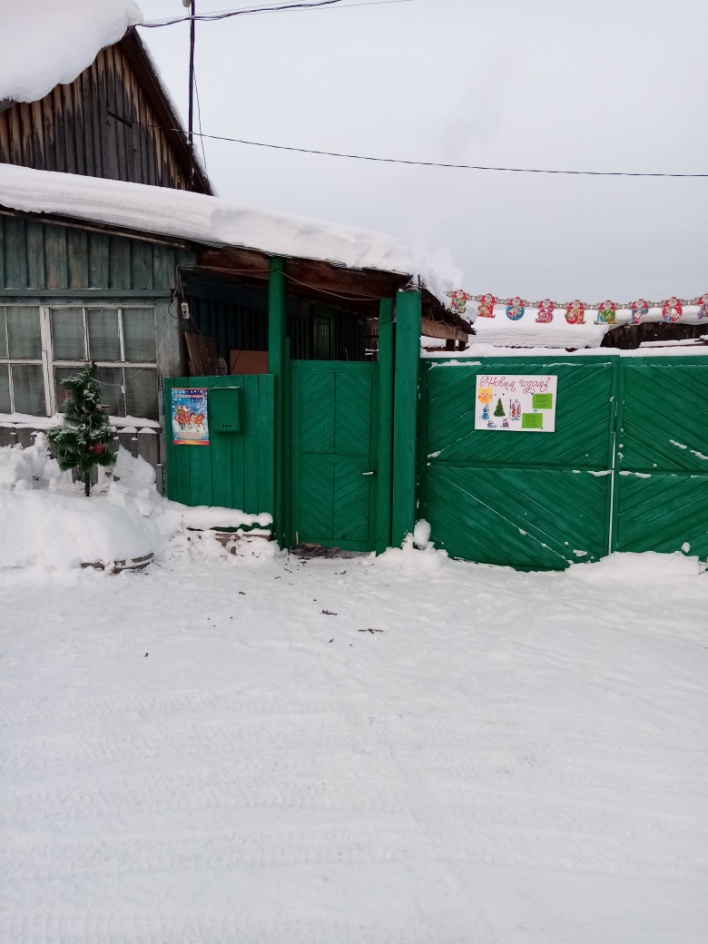 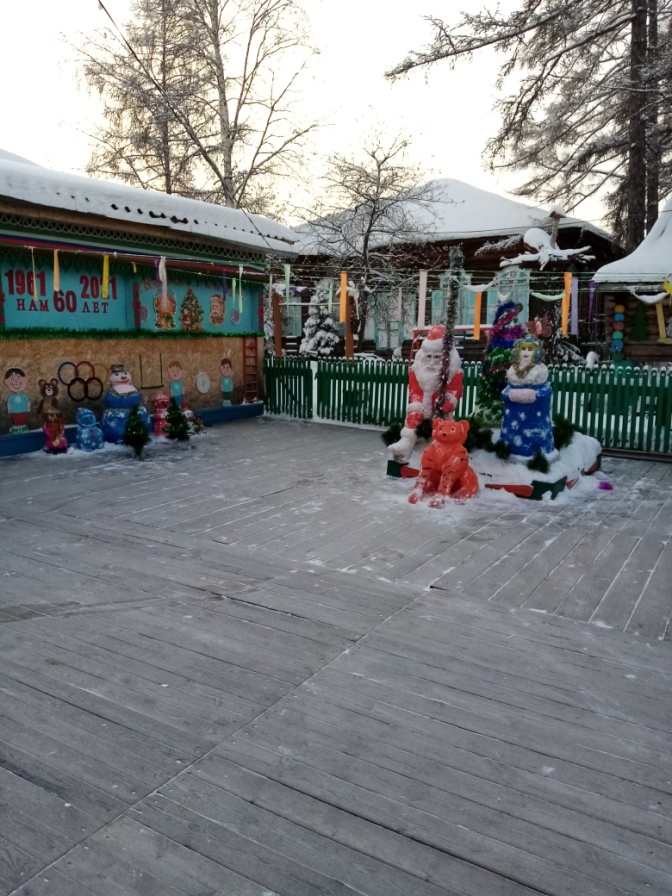 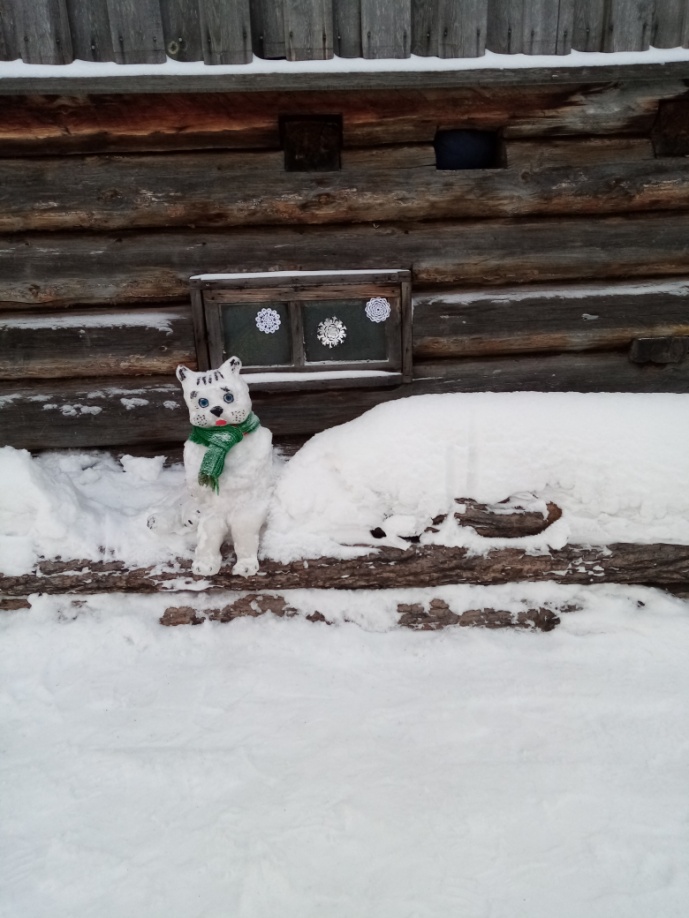 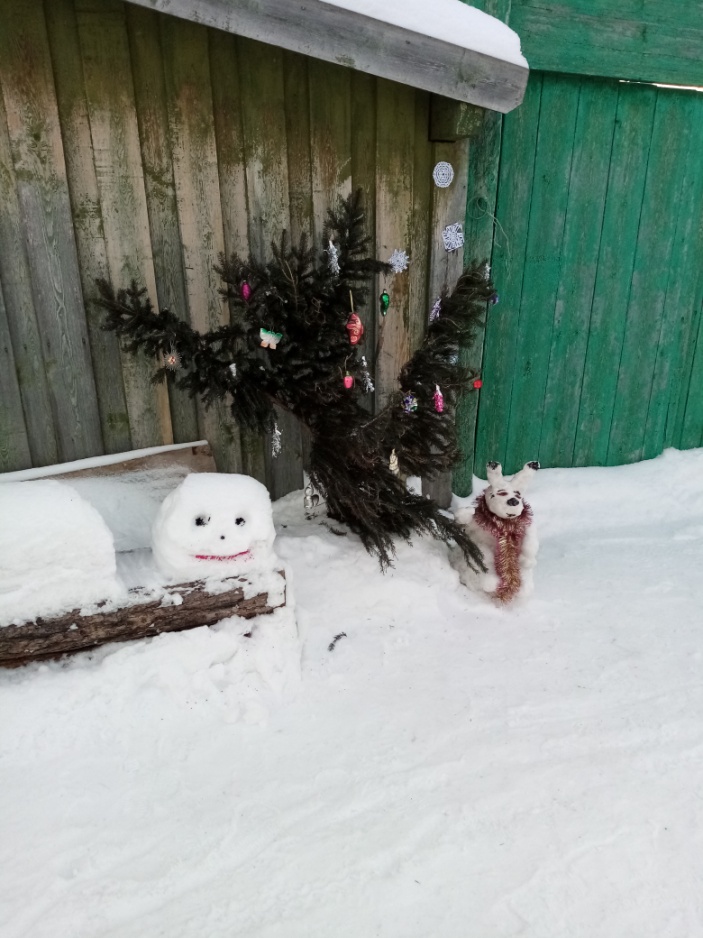 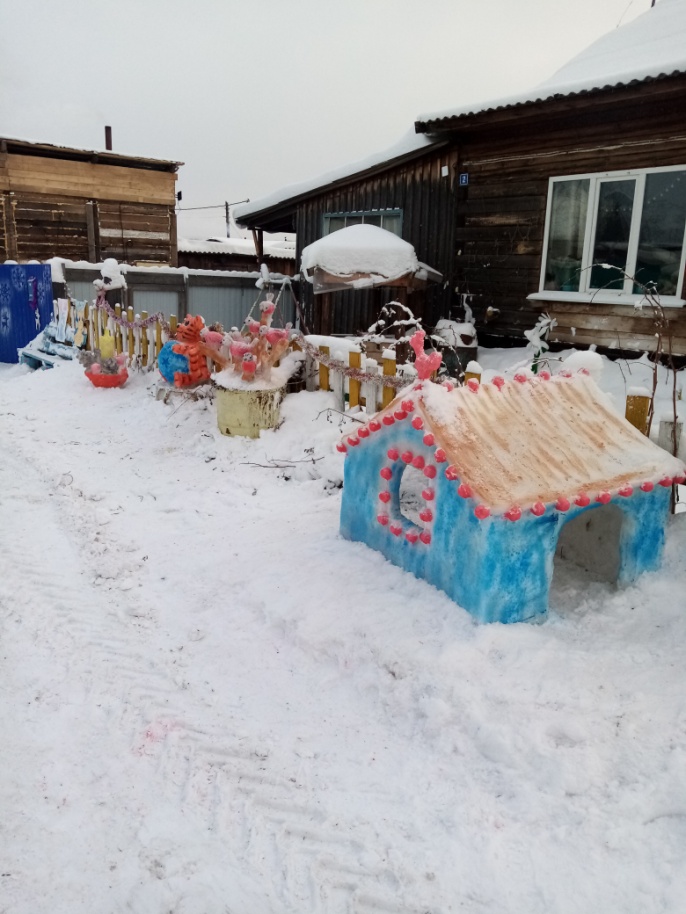 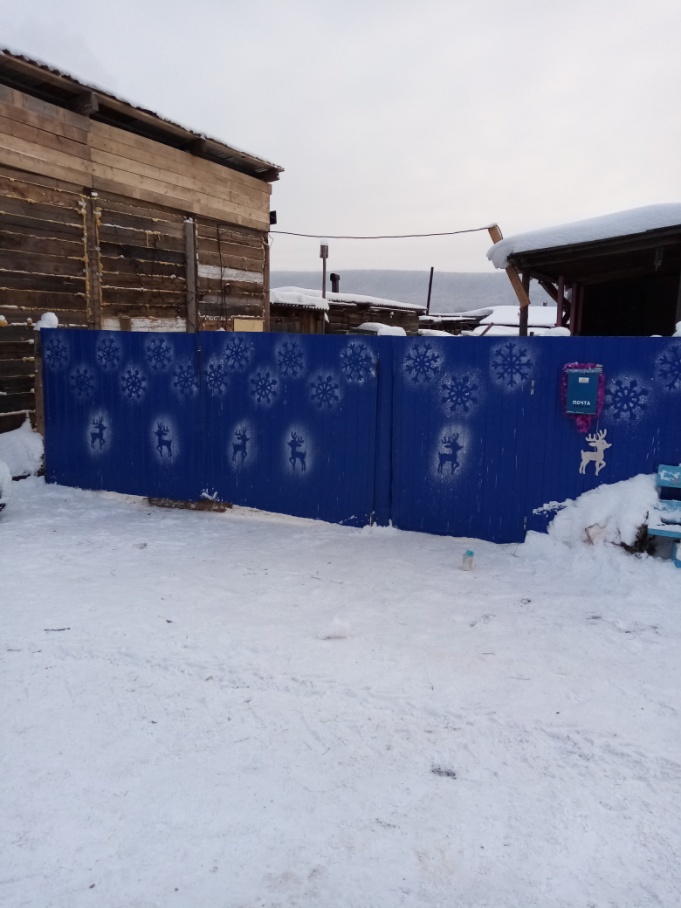 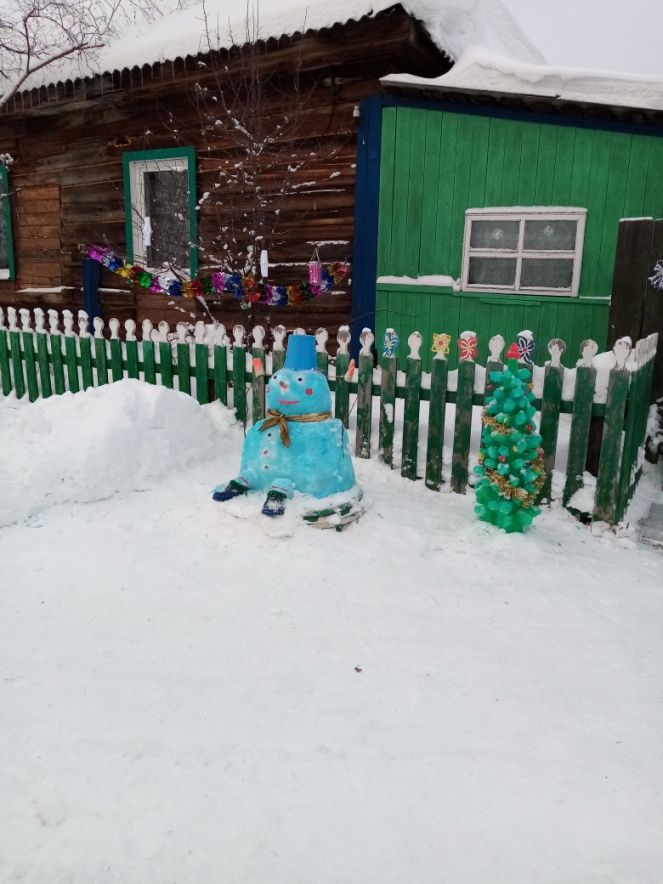 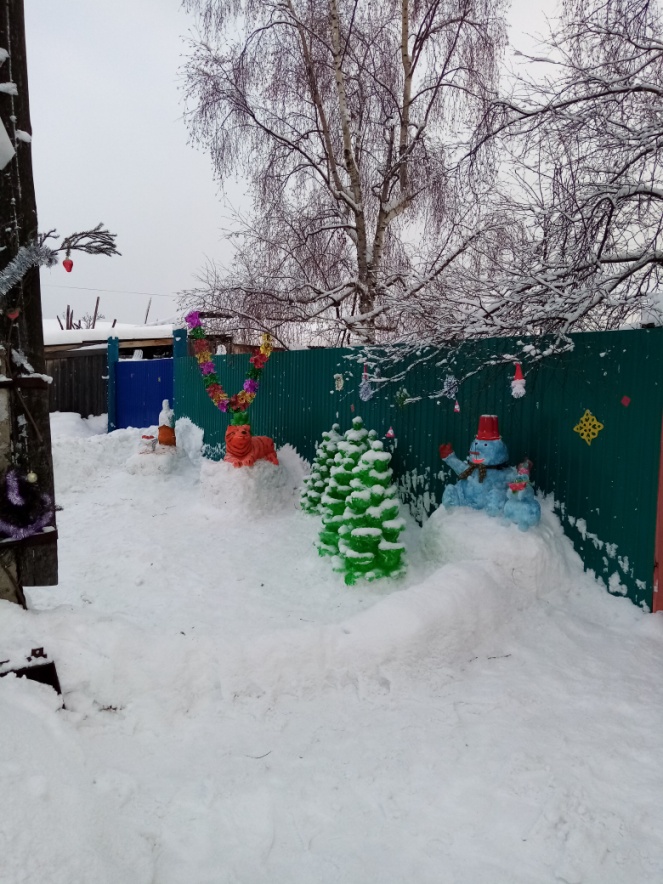 Ежегодно проходит конкурс на лучшую ледовую поделку. Не смотря на холод, жители села создают из снега разных героев волшебных сказок. На улице царит атмосфера волшебства и Нового Года.